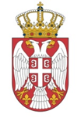 REPUBLIKA SRBIJANARODNA SKUPŠTINAOdbor za evropske integracije20 Broj: 06-2/62-1721. april 2017. godineB e o g r a dZAPISNIK SEDAMNAESTE SEDNICA ODBORA ZA EVROPSKE INTEGRACIJE NARODNE SKUPŠTINE REPUBLIKE SRBIJEČETVRTAK, 20. APRIL 2017. GODINE	Sednica je počela u 9.30 časova.Sednicom je predsedavala zamenica predsednika Odbora Elvira Kovač. Sednici su prisustvovali članovi Odbora Vesna Marković, Žarko Mićin, Biljana Pantić Pilja, Dušica Stojković, Zvonimir Đokić, Branko Ružić, Gordana Čomić, Muamer Bačevac i Hadži Milorad Stošić i zamenici članova Odbora Milimir Vujadinović i Dubravka Filipovski. Sednici nisu prisustvovali članovi Odbora Dragan Šormaz, petar Jojić, Aleksandar Stevanović i Nataša Vučković.Zamenica predsednika Odbora je predložila dopunu dnevnog reda, tj. da se doda još jedna tačka dnevnog reda – promena člana delegacije Odbora za učešće na Interparlamentarnoj konferenciji na temu „Javne nabavke i uloga parlamenta“, koja će biti održana u Evropskom parlamentu u Briselu, 1-3. maja 2017. godine.Članovi Odbora usvojili su jednoglasno dopunjeni dnevni red:Dnevni redOdređivanje delegacije Odbora za 57. sastanak Konferencije odbora za evropske poslove parlamenata država članica EU (KOSAK), koji će biti održan od 28. do 30. maja 2017. godine na Malti.Promena člana delegacije Odbora za učešće na Interparlamentarnoj konferenciji na temu „Javne nabavke i uloga parlamenta“, koja će biti održana u Evropskom parlamentu u Briselu, 1-3. maja 2017. godine.Tačka 1.Zamenica predsednika Odbora je otvorila prvu tačku dnevnog reda - Određivanje delegacije Odbora za 57. sastanak Konferencije odbora za evropske poslove parlamenata država članica EU (KOSAK), koji će biti održan od 28. do 30. maja 2017. godine na Malti i navela da posle konsultacija sa članovima Odbora predlaže da članovi delegacije budu Elvira Kovač, Dušica Stojković i Gordana Čomić. Članovi Odbora su ovaj predlog usvojili jednoglasno.Tačka 2.Zamenica predsednika Odbora je otvorila drugu tačku dnevnog reda - Promena člana delegacije Odbora za učešće na Interparlamentarnoj konferenciji na temu „Javne nabavke i uloga parlamenta“, koja će biti održana u Evropskom parlamentu u Briselu, 1-3. maja 2017. Godine i navela da je na prethodnoj sednici određena delegacija za ovu konferenciju ali predsednica Odbora Marinika Tepić ne može da putuje, tako da je potrebno da se odredi drugi član delegacije iz Odbora za evropske integracije. Predloženo je da u delegaciji bude Gordana Čomić. Ovaj predlog su članovi Odbora usvojili jednoglasno. Sednica je završena u 9:40 časova.Na sednici Odbora je vođen tonski zapis.SEKRETAR ODBORA                                                           PREDSEDNIK ODBORAAleksandar Đorđević				                                       Nenad Čanak